Рисуем пейзаж 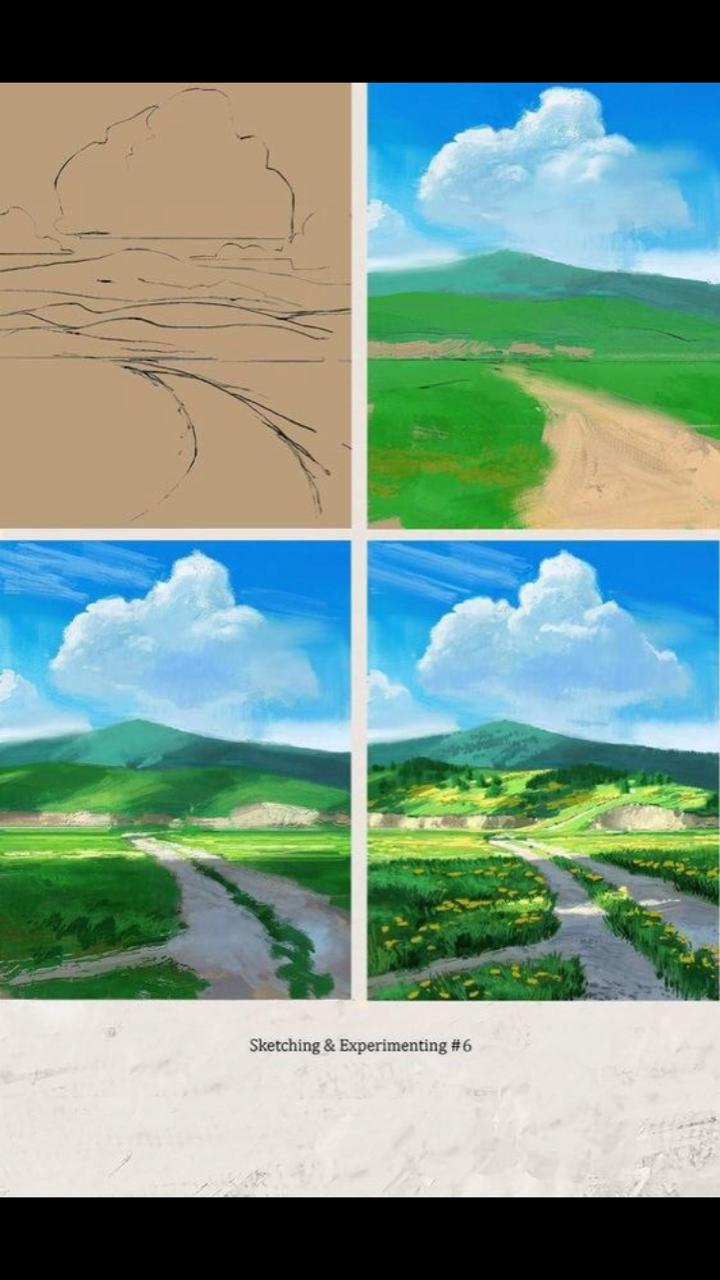 1. Карандашом делаем набросок рисунка.2.Выбранным цветом краски  рисуем небо ,гуашью от темного до белого цвета. После высыхания неба - рисуем облако.3. Рисуем краской контур горы и выделяем зеленым цветом подножие горы.4. Смешиваем подходящие цвета и рисуем дорогу.5. Работаем с тенью и светом.6.Вырисовываем цветы,траву ,дорогу. 